Support GroupFor those who have lost a spouse or life partnerFall 2022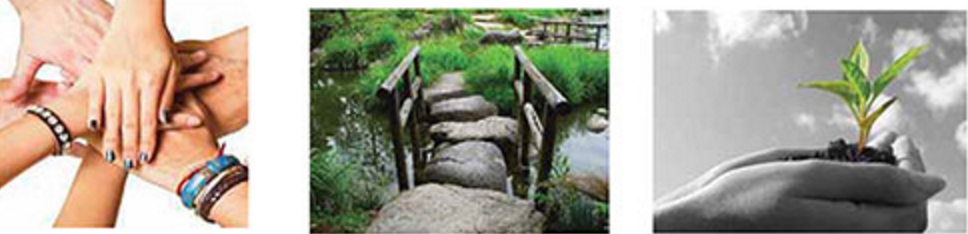 Many people are unprepared for the challenges they have to face after the loss of a beloved life partner. A bereavement support group is designed to provide a supportive environment in which you can understand the impact grief has on your life, learn ways to cope with the loss, and begin to look toward the future with purpose and meaning.This 10-session in person group is planned to start in the fall. This is a daytime spouse/partner loss group held in our office.Please call to be put on a waitlist if you are interested in participating in this group. An intake interview is a prerequisite for participation.Although there is no fee for the group, a donation of $10 per session is requested if possible.  Our bereavement program is funded solely by donations.  For more information, please call:Kim Gordon, LMHC, CT.  (914) 682-1484, (ext. 163)Or email:  kgordon@hospiceofwestchester.com 1025 Westchester Ave, Suite 200, White Plains, NY 10604   hospiceofwestchester.com